MISA CON NENOS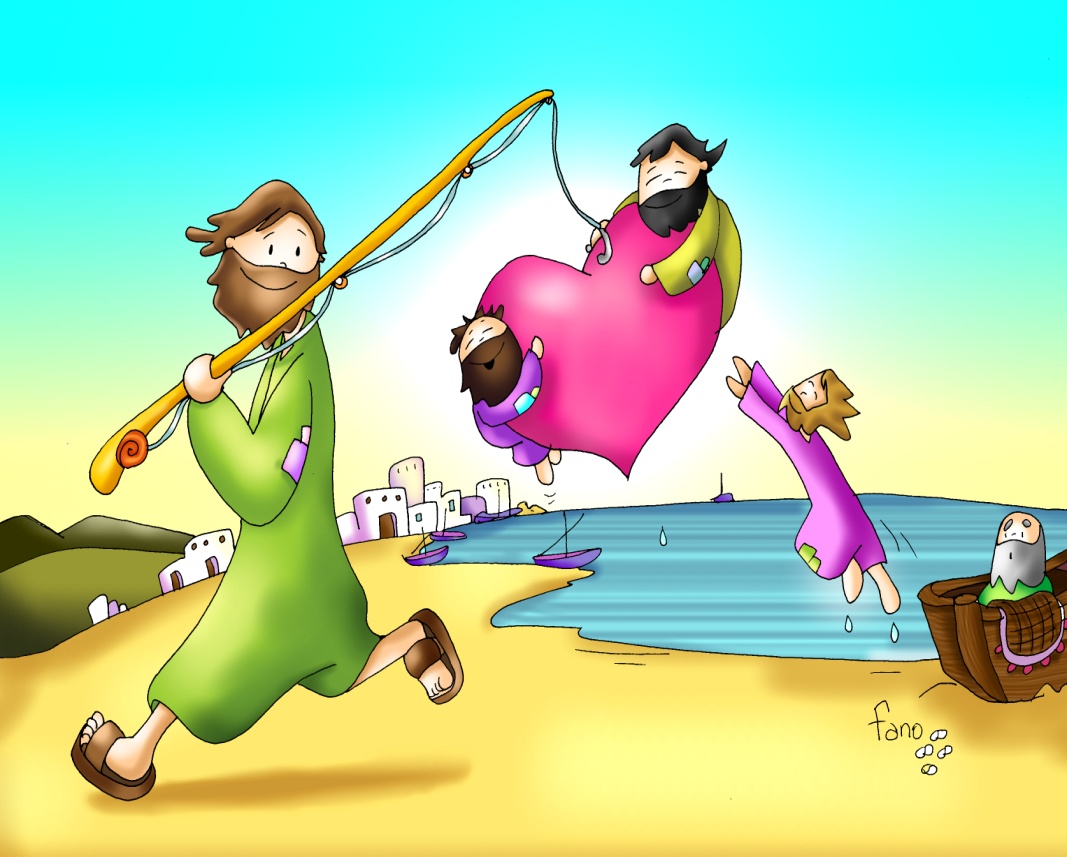 22 de xaneiro 2017ORDINARIO 3º-AMateu 4, 12-17: Chamou  a Pedro, Andrés, Santiago e Xoán.Mensaxe: Como a Xoán, Pedro e Santiago …Xesús diche: “SÍGUEME!”.ACOLLIDAIrmáns e irmás:Benvidos todos ao encontro dominical desta comunidade parroquial no terceiro domingo do tempo ordinario. Xesús comeza a súa predicación elixindo os apóstolos, dilles: “Vinde e seguídeme”. Eles, deixándoo todo, ségueno e realizan unha misión: anunciar o Evanxeo, dar a boa nova do Reino. Tamén a nós nos chama Xesús, a cada un polo noso nome, para levar a cabo a nosa vocación no mundo, sendo dos seus, deixando estorbos, anunciando a mensaxe do Reino.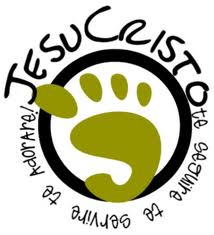 Nesta semana de oración pola Unidade das Igrexas pedimos que os que seguimos a Xesús teñamos un mesmo pensar, un mesmo sentir, vivamos unidos. Que esta eucaristía renove e fortaleza a nosa esperanza.Hoxe a Igrexa celebra o día da Infancia Misioneira, é dicir, o día que os nenos recordan que son misioneiros. Pedimos ao Señor que, tal como nos di o lema deste ano, “sígueme”, os nenos e os maiores vaiamos tras de Xesús, nos fagamos os seus amigos, e vivamos unidos a todas as xentes do mundo.(Pódense colocar nun sitio visible unha rede da que colga unha frase “ven e sígueme” e peixes de distintas cores cos nomes dos nenos)No nome do Pai... Deus, que en Xesús,  nos mirou con amor e nos invita a seguilo, sexa convosco …2. PERDÓNAceptamos a invitación do Señor a converter os nosos corazóns e pedimos perdón porque non sempre somos construtores de unidade, de paz  e de solidariedade.- Ti, Xesús, que é a luz e nos invitas á conversión. Señor, ten piedade de nós.- Ti, Xesús, que nos chamas a seguirte, a ser os teus apóstolos, os mensaxeiros do reino. Cristo, ten piedade de nós.-Ti, Xesús, que nos chamas para facer un mundo mellor e a anunciarte a todos. Señor, ten piedade de nós.3. PALABRA  DE DEUS Na primeira lectura, Isaías ve a presenza de Deus no medio da historia, unha presenza de luz e de alegría. No Evanxeo Xesús de Nazaré preséntase como a Luz vinda de Deus que ilumina a todo home; para acoller esta Luz é necesaria unha continua conversión, ir abandonando os ídolos e posturas de morte, e estar orientados á novidade do reino, para continuar a misión de ser testemuñas do que Deus nos ofrece. As palabras de S. Paulo deberían de axudarnos a medrar en sentimentos de paz e de unidade.4. PETICIÓNS:Oremos a Deus Pai, pedindo hoxe especialmente pola unidade dos cristiáns. Oremos dicindo:-Pai, que vivamos unidos.1. Por todos os que creemos en Xesucristo. Que o sigamos de todo corazón nas nosas vidas e deamos sempre un bo testemuño da nosa fe. Oremos.2. Polas distintas igrexas cristiás. Que valoremos o esencial que nos une para poder avanzar así cara á plena comuñón. Oremos.3. Polas nosas familias e pola nosa sociedade, dividida por guerras e discordias. Que os cristiáns sexamos instrumentos de unidade, de concordia e de paz. Oremos.4. Polos nenos do mundo. Que sintan a alegría de ser amigos de Xesús, o queiran e o sígan. Oremos.5. Polos que nos dicimos cristiáns. Que nos sintamos chamados por Xesús para continuar hoxe a súa misión levando a súa luz, o seu amor e a súa fe aos nosos ambientes. Oremos.6. Polos misioneiros. Para que haxa sempre moitos, que os axudemos no seu traballo de mellorar o mundo. Oremos.7. Pola nosa comunidade parroquial. Que vivamos a Eucaristía como unha verdadeira festa, un encontro entre irmáns, e non un rito sen calor humana nin compromiso. Oremos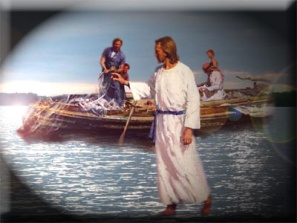 Grazas, Señor, porque día a día es luz no noso camiño. Que sempre busquemos esa luz e así llela amosemos aos demais. Por XCNS.5. OFRENDAS- CARA DE XESUS E “VEN E SÍGUEME”:  Ao entrar no templo déronnos de parte de Xesús unha mensaxe “ven e sígueme”. Os que esteamos dispostos a seguilo e ser os seus discípulos colocamos o noso debuxo nunha cesta xunto ao altar.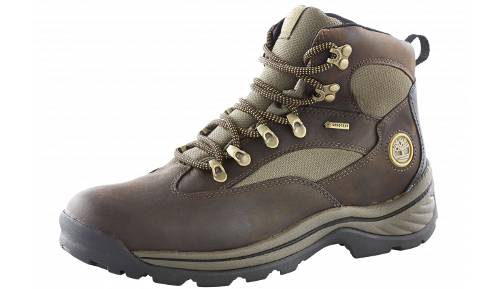 - UNHAS BOTAS: Xesús invítanos a camiñar xunto a el, ao seu lado neste camiño tan xenial que é a vida. Para iso imos preparar ben as botas da xenerosidade e da axuda aos demais e imos intentar que as botas vaian fortes e lixeiras para saltar as dificultades da vida.- PAN E VIÑO: Achegándonos a Xesús na eucaristía e na oración lograremos vencer os estorbos para ser do grupo de Xesús, anuncialo a todos e ser as súas testemuñas.6. VÍDEOS  OU PPW PARA ESTE DOMINGO: Ord-3ºA - Mt. 4, 12-23, debuxos: https://www.youtube.com/watch?v=C0Tn1GhTtl4- Mt. 4, 12-23, debuxos: https://www.youtube.com/watch?v=5Kh728WneI8- Mt. 4, 12-23, película: https://www.youtube.com/watch?v=5KCJODQStak- Canto, Ven e sígueme: http://www.youtube.com/watch?v=nZH8WpCwNO0&list=UUQL-txRIGWd2bOyA9B5KNdg - Convértete, reflexión:  http://www.youtube.com/watch?v=z0CqCkXxQwI&list=UUQL-txRIGWd2bOyA9B5KNdg - Sigue a luz, reflexión: http://www.youtube.com/watch?v=XfYLT-3k4Oc Para Santa Infancia:- A revolución de Jeferson: http://www.youtube.com/watch?v=adx-VFnQH1c - A revolución de Jeferson, para traballar: http://www.omp.es/OMP/multimedia/guiones/infanciamisionera2014.pdf - Decálogo dun neno misioneiro http://www.youtube.com/watch?v=pdjs8WcK5-0 6. ORACIÓN NA CAMPAÑA DA INFANCIA MISIONEIRAComo aos teus amigos Pedro, Santiago, Mateu...,Ti dixéchesnos a cada un: "Sígueme".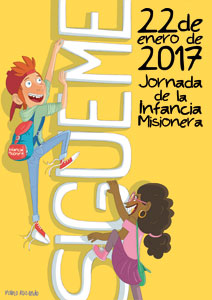 E puxémonos en marcha.Queremos seguirteaprendendo a amar como Ti amas,sendo agradecidos, alegres e xenerosos.Queremos seguirtecoñecéndote mellor, escoitando a túa Palabra,falando de Ti aos nosos amigos.Queremos seguirterezando por todos os nenos do mundo,axudándoos e deixándonos axudar por eles.Pedímoslle á Virxe, Raíña das Misións,que nos acompañe no camiño. Amén. que nos acompañe en el camiño. Amén. 